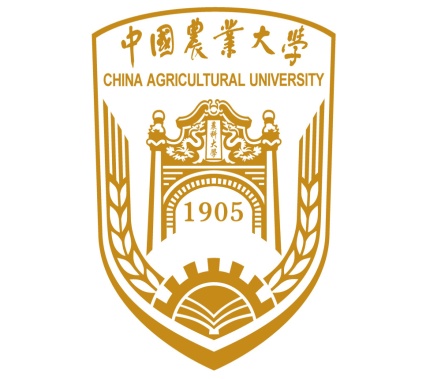 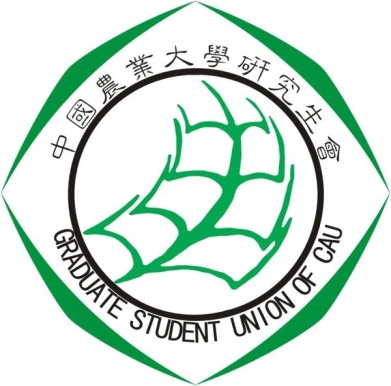 中国农业大学校研究生会调研报告             调查课题：     职业素养类课程兴趣度调研           调查团队：      校研究生会就业实践部              报告时间：         2013年11月18日            调查问卷分析报告一、调查目的中国农业大学研究生会本着以最大程度满足同学需求、最大程度服务于广大同学的理念，在全校范围开展职业素养类课程兴趣度调研，目的在于了解广大同学们在职业认知与技能方面的诉求点以及对于此类课程的需求焦点，从而在后期开展更多针对性的讲座与培训，切实帮助更多的同学解决求职就业方面的问题。二、调查方式本次调研采用线上调查方式，调研主体为对于职业素养类课程感兴趣的本科生与研究生共476人，其中研究生206人，本科生268人。三、调查结果1. 按照学生特质分类结果分析中将学生分为五大不同类别，分别为全体学生、研究生、本科生、有职务学生和无职务学生。其中针对全体学生进行统计，得到排名前6位的职业素养课程依次为“成功面试”、“准备简历”、“有效沟通”、“职业规划”、“主动领导”与“演讲表达”，将其列入自己想听课程的同学占所有被调研同学百分比均为70%以上，特别的有90%以上的同学表示非常想听“成功面试”专题课程。研究生群体和本科生群体最想听的6次课程也为上述6个专题，但顺序稍有不同，其中研究生对于“演讲表达”兴趣度相比较高，说明研究生同学在日常学习与科研中更加常用到演讲表达能力，因而更加关注自我表达能力，而本科生同学则对于“职业规划”兴趣度比较高，说明本科生对于自我职业规划不明确，希望得到更多的指导与帮助。对于有职务的同学，除了在“成功面试”、“准备简历”、“职业规划”、“有效沟通”方面同样具有较高兴趣度外，还在解决问题上有较高的兴趣度，对于无职务的同学，除了在“准备简历”、“有效沟通”、“职业规划”方面有较高兴趣度外，还在“平衡生活”和“提高情商”方面有相比其他群体而言较高的兴趣度，但在“成功面试”方面反而兴趣度不高。具体情况如下表1-3。表1注：表中列出学生最想听的五个项目，数字1-5代表最想课程专题的排序，1为最想听，以此类推表2注：表中列出学生最想听的五个项目，数字1-5代表最想听课程专题的排序，1为最想听，以此类推表32. 按照是否毕业分类结果按照是否为毕业生进行分类得到结果与对全体学生分析结果类似，最想听前6次课程均为“成功面试”、“准备简历”、“有效沟通”、“职业规划”、“主动领导”与“演讲表达”，毕业生和非毕业生不同在于，毕业生在需求度上整体较高。表4注：表中列出学生最想听的五个项目，数字1-5代表最想课程专题的排序，1为最想听，以此类推3. 按照专业分类结果按照专业将各学院分成3大类，其中农学类与理工类专业最想听的课程与全体学生分析结果类似，最想听前6次课程均为“成功面试”、“准备简历”、“有效沟通”、“职业规划”、“主动领导”与“演讲表达”，文科专业有所不同，最想听的前6次课程分别为“成功面试”、“有效沟通”、“职业规划”、“主动领导”、“时间管理”与“准备简历”，主要为“时间管理”方面相比于其他学生群体兴趣度更高。表54. 按照学院分类结果按照每个学院进行统计，得到每个学院前3个想听专题课程如下表6，可以看出不同学院的同学们对于“成功面试”专题兴趣度均比较大，此外对“准备简历”也具有较高的兴趣度。表6四、调查分析此次调研分别按照学生特质、是否为毕业生、专业、学院进行分类，主要为分别针对全体学生、研究生、本科生、有职务学生、无职务学生、毕业生、非毕业生、农学类专业、文科类专业、理工类专业等同学，以及各个院情况进行了统计和分析，分析得出，对于职业素养系列专题课程兴趣度大致相同，主要排名前6位的职业素养课程分别为“成功面试”、“准备简历”、“有效沟通”、“职业规划”、“主动领导”与“演讲表达”，并且不同学院的同学们对于“成功面试”专题兴趣度均比较大，此外对“准备简历”也具有较高的兴趣度。对于在学校无职务同学“平衡生活”、“提高情商”以及对于文科类专业同学“时间管理”方面也具有较高的兴趣度。附件1：中国农业大学大学生职业素养提升训练系列讲座调研表请在所希望参加的课程后框内划“√”。注：课程安排可能会根据确认报名情况进行调整，时间地点以具体讲座通知为准。年    月    日成功面试准备简历有效沟通职业规划主动领导演讲表达全体学生1（92%）2（83%）3（82%）4（81%）5（76%）6（74%）研究生1（97%）2（87%）3（87%）4（79%）6（72%）5（76%）本科生1（89%）3（81%）5（78%）2（82%）4（79%）6（72%）成功面试准备简历职业规划平衡生活有效沟通提高情商解决问题有职务1（98%）2（90%）3（88%）4（84%）5（76%）无职务1（88%）2（80%）3（77%）5（71%）4（76%）入选想听课程比例全校生研究生本科生有职务的无职务的成功面试92%97%89%98%55%准备简历83%87%81%90%88%有效沟通82%87%78%84%71%职业规划81%79%82%88%80%主动领导76%72%79%75%33%演讲表达74%76%72%74%61%时间管理71%72%71%74%66%解决问题68%63%71%76%59%提高情商66%70%62%66%76%知己知彼62%66%59%62%61%追求创新58%49%66%65%59%项目管理58%64%53%59%67%女性职场57%59%55%57%52%平衡生活47%44%50%51%77%婚姻恋爱40%36%43%43%48%志愿服务31%22%38%31%41%成功面试准备简历有效沟通职业规划主动领导演讲表达毕业生1（96%）2（90%）3（89%）4（81%）5（79%）6（74%）非毕业生1（89%）3（79%）4（75%）2（82%）5（75%）6（78%）想听课程比例农学类专业文科专业理工类专业成功面试94%89%93%准备简历83%77%85%有效沟通81%89%83%职业规划80%84%80%演讲表达74%75%76%主动领导74%84%76%时间管理72%80%71%提高情商64%73%67%解决问题70%63%66%知己知彼61%68%63%女性职场56%64%57%项目管理63%63%56%追求创新61%63%53%平衡生活48%46%49%婚姻恋爱40%36%43%志愿服务29%45%29%学院/排序最想听其次想听第三位想听动科成功面试演讲表达解决问题动医成功面试有效沟通解决问题工院成功面试准备简历有效沟通国际学院追求创新准备简历解决问题经管学院成功面试有效沟通时间管理理学院成功面试职业规划解决问题农学院成功面试职业规划准备简历农院成功面试有效沟通准备简历人发职业规划有效沟通主动领导生院成功面试准备简历职业规划食院成功面试准备简历有效沟通水院成功面试有效沟通准备简历信电成功面试准备简历有效沟通烟院成功面试准备简历主动领导资环成功面试准备简历追求创新序号课程希望参加序号课程希望参加1主动领导9职业规划2志愿服务10准备简历3婚姻恋爱11成功面试4平衡生活12女性职场5有效沟通13项目管理6演讲表达14时间管理7知己知彼15解决问题8提高情商16追求创新